Открытый урок по географииТема: Реки.Тип урока: комбинированный.Цель: формирование представлений о реке и ее частях, ознакомление с новыми понятиями,  раскрытие зависимости рек от  рельефа и климата.Задачи: Образовательные задачи: сформировать у учащихся представление о реке и ее частях; познакомить с  понятиями: исток, устье, русло, притоки, речная система, речной бассейн, водораздел, пороги, водопад;  научить определять левые и правые притоки реки.Развивающие задачи: развивать  умение  описывать реки по типовому плану; раскрыть зависимость рек от рельефа и климата; сформировать  элементарные знания об образовании порогов и водопадов; формировать умения работать с различными картами.Воспитательные задачи: воспитывать у учащихся чувство любви к своей Родине, гордости за свой край и бережное отношение к окружающему миру.Ведущие понятия урока: исток, устье, русло, долина, пойма, притоки, речная система, речной бассейн, водораздел, пороги, водопад.Географическая номенклатура: реки - Волга, Кама, Обь, Иртыш, Лена, Енисей, Амазонка, Нил, Миссисипи; водопады – Анхель, Ниагарский.Оборудование и дидактический материал: Карты «Физическая карта полушарий», атласы, учебник, компьютер, проектор, экран, презентация, раздаточный материал. ХОД УРОКАОрг.момент . Всем добрый день!Прозвенел и смолк звонокНачинается урок!Сегодня у нас много гостей, и я надеюсь, что мы с вами очень плодотворно поработаем. Желаю всем успехов. А для начала проверим домашнее задание. Проверка домашнего задания: У каждого на парте лежит листочек, на котором вы будете выполнять проверочную работу.Установите соответствие, впишите ответы в таблицу.ОтветыКритерии оценивания 0 ошибок – оценка «5»1-2 ошибки – оценка «4»3-4 ошибки  - оценка «3»Более 4 ошибок – оценка «2»Взаимопроверка (ученики в парах меняются листочками, проверяют  работу и выставляют оценки, используя критерии оценивания).Ответы: Слайд №2 1.З; 2.Е; 3. Д; 4.Г; 5.Ж; 6.Б; 7.В; 8.А.III. Изучение нового материалаВступительное слово учителя Слайд № 3 Темой  нашего урока будет географический объект, о котором сложено немало загадок. Отгадайте их: Течёт, течёт – не вытечет;Бежит, бежит – не выбежит.Не конь, а бежит,Не лес, а шумит.                                (река)  Слайд № 4. Сегодня на уроке мы поговорим о  реках. - А что вы знаете о реках? (у реки имеется исток, устье, течение)- А что бы вы хотели еще узнать о реках? (познакомиться с понятием река, узнать какие реки бывают, от чего они зависят)Я думаю, что в течение урока мы попытаемся получить ответы на интересующие  вас вопросы.Цель на уроке мы должны сформировать представления о реке и ее частях, познакомиться с новыми понятиями и  рассмотреть зависимость рек от рельефа и климата.Откройте тетради и запишите число и тему урока.Слайд № 5. На Земле  почти 20 млн. рек, но только 53 из них имеют длину более . А России насчитывается более 200 тысяч, больших и малых рек. Одни плавно несут свои воды среди низменностей и возвышенностей, а другие бурно спускаются с высоких гор, придавая местности живописный вид. Слайд №6 - Что такое река? (выслушиваются ответы детей и делается вывод) Река – это поток воды, текущий в выработанном им углублении – русле реки. Запись определения в тетрадь.Обычно русло реки расположено на дне более широкого углубления, называемого речной долиной.Слайд № 7Схема реки.  Каждая река, где бы она не находилась, имеет свое начало. - А откуда река может брать свое начало? (Одна река вытекает из озера, другая из болота, третья из родника, четвертая начинается в горах).- Значит, что такое исток?Исток – место, где река берет начало. Запись определения в тетрадь. Слайд № 8. Течет река на десятки, а то и на сотни километров и куда-то впадает.- Куда река может впадать? (в море, озеро, или в другую реку)- Как называют это место? (устьем) Устье – место, где река впадает в море, озеро или другую реку. Запись определения в тетрадь. Слайд № 9.Задание: Найдите в атласе на карте России  с.16, 17 исток и устье реки Волга. Определите, где они находятся. Исток находится на Валдайской возвышенности, а устье – в Каспийском море.Все самые большие реки впадают в моря и заливы океана, некоторые в озера, но большинство из них являются притоками других рек. - Как же определить, какой приток – правый или левый? (Встать лицом по течению и справа будет правый приток, а слева – левый приток).Слайд №10 Правило определения правого и левого притоков: Встать лицом к устью реки (вниз по течению). Если река впадает справа – это правый приток. Если река впадает слева – это левый приток. Задание: Найдите  в атласе на карте России с.16, 17 реки и назовите их притоки.1. Каким притоком у Волги является река Кама? Кама - левый приток Волги.Главная река со всеми ее притоками образует речную систему. Слайд № 11 Речная система – главная река со всеми притоками. Запись определения в тетрадь.Граница, разделяющая речные системы называется водоразделом. Водораздел – граница, разделяющая соседние речные системы. Запись определения в тетрадь.По одну сторону водораздела вода стекает в одну реку, а по другую – в другую. В горах водораздел проходит по хребтам, на равнинах – по наиболее возвышенной их части. Иногда на равнинах водоразделы определить трудно.Притоки собирают воду в главную реку иногда с очень обширной местности. Участок земной поверхности, вся вода с которого стекает в реку, называется водосборным бассейном или речным бассейном.Речной бассейн – это участок суши, с которого вся вода стекает в реку. Запись определения в тетрадь.У Амазонки самый большой бассейн и составляет 7 млн. км2 - чуть меньше площади Австралии. - ФизкультминуткаВновь у нас физкультминутка, 
Наклонились, ну-ка, ну-ка!
Распрямились, потянулись, 
А теперь назад прогнулись.(наклоны вперед и назад)Голова устала тоже.
Так давайте ей поможем!
Вправо-влево, раз и два.
Думай, думай, голова.(вращение головой)Хоть зарядка коротка, 
Отдохнули мы слегка. Реки очень сильно зависят от рельефа и климата. Климат влияет на питание рек.Слайд № 12. Питание реки – поступление воды в реку от различных источников питания. Рассмотрим, какое питание бывает у рек. Записываем в тетради  питание рек по середине.Питание рек: Дождевое (Амазонка, Гонго)Снеговое (Днепр, Нева)Подземное (Сырдарья, Амударья)Смешанное (Волга, Печора)От питания и от климатических условий зависит изменение уровня воды в реке, ее температура и другие явления, т. е. режим реки.Большинство рек, протекающих по равнинам России, имеют смешанное питание. Зимой, когда реки покрыты льдом – грунтовыми водами, а весной талым снегом. Слайд №13. Весной вода переполняет русло и заливает дно долин. Такой продолжительный подъем уровня реки называется половодьем.Часть дна речной долины, затопляемая во время разлива реки называется поймой. Со временем русло всё глубже врезается в дно речной долины и река уже не заливает прежнюю пойму. Так возникают речные террасы.Сильные дожди могут сопровождаться паводками – кратковременными.Слайд №14  В зависимости от рельефа, реки бывают равнинные и горные. Само название говорит нам, что равнинные протекают по равнине, а горные в горах.Слайд №15  Работа а группах. Какие еще есть отличительные особенности у рек в зависимости от рельефа прочитайте в учебнике на стр. 91 п. 4  Задание № 1.Группа 1 заполняют левую часть схемы (равнинные реки), группа 2 правую (горные реки).Типы рек   Работа в группах- Чем равнинная река  отличается от горной?. Равнинные реки – спокойные, длинные, извилистые, имеют широкое русло, а горные – бурные, короткие, узкое русло, неудобны для судоходства.Слайд №16.  Иногда на  реке можно увидеть пороги. Пороги – выходы твердых пород в русле реки. (учащиеся записывают определение)- Как пороги образуются, прочитайте в  учебнике на  с.92, п5.Расскажите об образовании порогов.Иногда в русле реки чередуются полосы твердых и мягких горных пород. Река размывает более мягкие породы, а выходы трудно размываемых твердых пород образуют пороги. Пороги бывают очень красивые, но сильно мешают судоходству.Слайд №17. При горизонтальном залегании твердых и мягких пород в русле река размывает мягкие породы, в результате чего образуется ступень из твердой породы. Если ступень высокая, река низвергается с нее в виде водопада. - Что такое водопад? Водопад – крутой уступ, с которого вода реки падает вниз.Чаще водопады встречаются в горных районах или на границе гористой и равнинной местности.Самый высокий водопад на Земле – Анхель, который находится в Южной Америке. Он назван по имени летчика Анхеля, который открыл его в 1935 г. с самолета. Поток воды с шумом падает с высоты 1054 м на дно глубокого ущелья. Самый мощный водопад Ниагарский, расположенный в Северной Америке.  Наибольшая высота водопада – 51 м., ширина 1200 м. Расположен водопад на реке Ниагара, соединяющей озёра Эри и Онтарио в Северной Америке.Таким образом, мы выяснили, как рельеф влияет на реки.Используя изображение слайда № 18, расскажите о хозяйственном использовании рек.IV. ЗакреплениеУ каждого на парте лежит схема реки, которую нужно заполнить самостоятельно. Укажите все части реки, обозначенные на схеме самостоятельно.- Давайте ее проверим.Проверка (Исток – 2, речной бассейн – 5, устье – 1, водораздел – 4, приток – 3)Оцените свою работу:5 правильных ответов – отлично4 правильных ответа – очень хорошо3 правильных ответа – стоит обратиться за помощью1-2 правильных ответа – нужно обратиться к определениям.Слайд №19 V. Итог- Что нового вы узнали о реках?- На доске показаны знаки, с помощью которых, оцените, как вы поняли тему урока:! – понятно все?-  есть вопросы…. – ничего не понялЯ показываю знак, а вы поднимите руки.Вижу, что большинство поняли тему урока.Выставление оценокVI. Домашнее задание Слайд №20  Параграф 23, прочитать, ответить на вопросы.Проверка домашнего заданияУстановите соответствие, впишите ответы в таблицу.ОтветыКритерии оценивания 0 ошибок – оценка «5»1-2 ошибки – оценка «4»3-4 ошибки  - оценка «3»Более 4 ошибок – оценка «2»IV. ЗакреплениеУкажите все ее части реки, обозначенные на схеме самостоятельно.Задание № 1Типы рек  Задание № 1Типы рек  Практическая работа в группахЗадание:  опиши реку Обь по плану.Практическая работа в группах Задание:  опиши реку Обь по плану.Самый мощный водопад мира Ниагарский, расположенный в Северной Америке.  Наибольшая высота водопада – 51 м., ширина 1200 м. Расположен водопад на реке Ниагара, соединяющей озёра Эри и Онтарио в Северной Америке. Вода постепенно подтачивает ступень, с которой падает, и водопад отступает вверх по течению реки со скоростью до 1 метра в год. Когда ступень достигнет озера Эри, произойдет спуск воды этого озера.1. Вода, находящаяся в земной коре называется …А. минеральными водами2. Горные породы, пропускающие воду, называются …Б. источниками (родниками)3. Пустоты, которые вымывает вода в легкорастворимых породах (напр.: солях, гипсе, известниках) называются …В. межпластовыми водами4. Слой, насыщенный водой называется …Г. водоносным слоем5. Воды, содержащиеся в водоносном слое, не прикрытом сверху водоупорными породами, называются … Д. пещерами6. Подземные воды, которые выходят на поверхность на склонах, в оврагах, резных долинах называются …Е. водопроницаемыми горными породами7. Водоносный слой, находящийся между двумя водоупорными слоями называется …Ж. грунтовыми водами8. Подземные воды, содержащие повышенное количество растворенных веществ и газов, используемых в лечебных целях называются …З. подземной водойНомер вопроса12345678ОтветРавнинные		Горные  Схема рекиСхема реки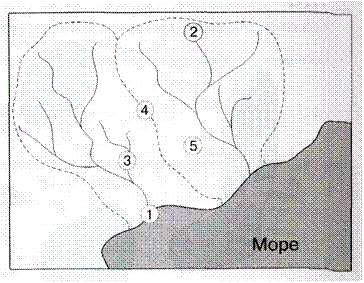 1. Вода, находящаяся в земной коре называется …А. минеральными водами2. Горные породы, пропускающие воду, называются …Б. источниками (родниками)3. Пустоты, которые вымывает вода в легкорастворимых породах (напр.: солях, гипсе, известняках) называются …В. межпластовыми водами4. Слой, насыщенный водой называется …Г. водоносным слоем5. Воды, содержащиеся в водоносном слое, не прикрытом сверху водоупорными породами, называются … Д. пещерами6. Подземные воды, которые выходят на поверхность на склонах, в оврагах, резных долинах называются …Е. водопроницаемыми горными породами7. Водоносный слой, находящийся между двумя водоупорными слоями называется …Ж. грунтовыми водами8. Подземные воды, содержащие повышенное количество растворенных веществ и газов, используемых в лечебных целях называются …З. подземной водойНомер вопроса12345678ОтветСхема рекиСхема рекиРавнинные		Горные  Равнинные		Горные  1. Материк, на котором находится река  Река Обь находится на материке2. Исток, направление течения, устье(исток - где берет начало, устье - куда впадает и откуда и куда течет) – работаете по карте России на с.16,17Исток находитсяУстье - Река протекает в направлении - 3. Характер течения реки (какая река в верхнем и нижнем течении  - равнинная или горная)Обь 4. Тип питания реки (дождевое, снеговое, подземное, смешанное)Река Обь имеет питание - 5. Самый крупный приток рекиСамый крупный приток Оби - 6. К бассейну, какого океана принадлежит? (определяете по карте океанов по цвету линии с.18-19 в атласе)Река Обь относится к бассейну - 1. Материк, на котором находится рекаРека Обь находится на материке2. Исток, направление течения, устье(исток - где берет начало, устье - куда впадает и откуда и куда течет) – работаете по карте России на с.16,17Исток находитсяУстье - Река протекает в направлении - 3. Характер течения реки (какая река в верхнем и нижнем течении  - равнинная или горная)Обь 4. Тип питания реки (дождевое, снеговое, подземное, смешанное)Река Обь имеет питание - 5. Самый крупный приток рекиСамый крупный приток Оби - 6. К бассейну, какого океана принадлежит? (определяете по карте океанов по цвету линии с.18-19 в атласе)Река Обь относится к бассейну - Схема рекиСхема рекиСхема рекиСхема рекиСхема рекиСхема реки